ŠKOLNÍ VZDĚLÁVACÍ PROGRAM PRO PŘEŠKOLNÍ VZDĚLÁVÁNÍMATEŘSKÁ ŠKOLA HRUBČICES BERUŠKOU AŽ KE SLUNÍČKU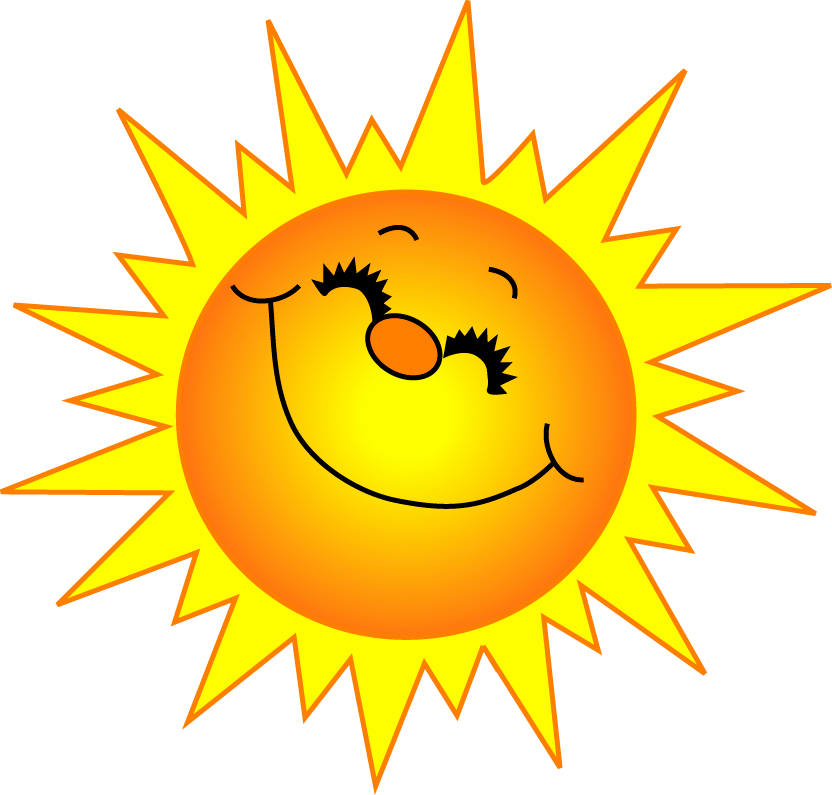 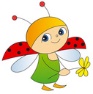 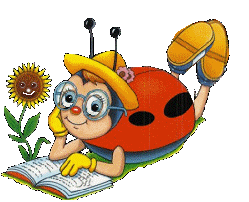 Motto:					„Výchova by měla být taková,					aby to, co je nabízeno,					bylo přijímáno jako cenný dar,					ne jako povinnost.“							Albert EinsteinVydala:	Jana Přidálková, ředitelka MŠSchválila:	 pedagogická radaV Hrubčicích	22. 11. 2012Platnost od 1. 1. 2013Provedena revize ŠVP k 1. 9. 2015 Schváleno na pedagogické radě:	31. 8. 2015Aktualizace dle RVP pro PV  (Leden 2017) k 1. 9. 2017Schváleno na pedagogické poradě:	29. 8. 2017Č.j.:MŠ-H/ 58/2017		Spisový znak:  3.1.1			Skartační znak:  A OBSAHIdentifikační údaje o mateřské škole			 4Obecná charakteristika školy					 5Podmínky vzdělávání						 6Věcné podmínky							 6Životospráva							7Psychosociální podmínky						8Organizace							9Řízení mateřské školy						10Personální a pedagogické zajištění				11Spoluúčast rodičů							13Podmínky vzdělávání dětí se speciálními vzdělávacími potřebami							13Podmínky vzdělávání dětí nadaných				14Podmínka vzdělávání dětí od dvou do tří let			14Organizace vzdělávání						14Charakteristika vzdělávacího programu			18Vzdělávací obsah							23Evaluační systém							41	Projekty mateřské škol	Přílohy:	Konkretizované očekávané výstupy			Desatero pro rodiče dětí předškolního věku			Vzdělávání dětí se speciálními vzdělávacími potřebami a dětí 			mimořádně nadanýchIDENTIFIKAČNÍ ÚDAJE O MATEŘSKÉ ŠKOLE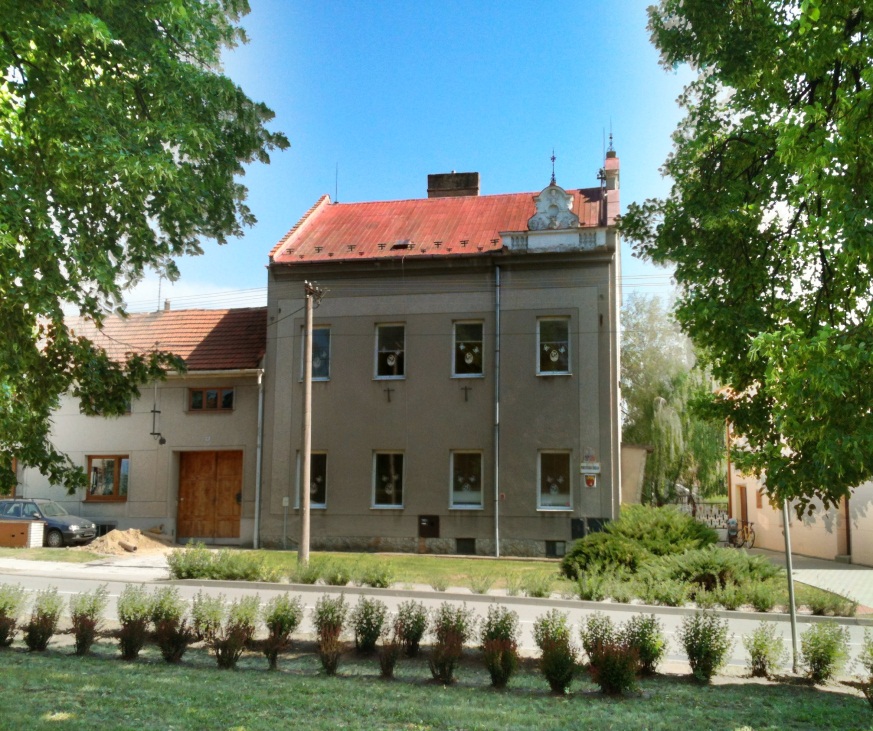 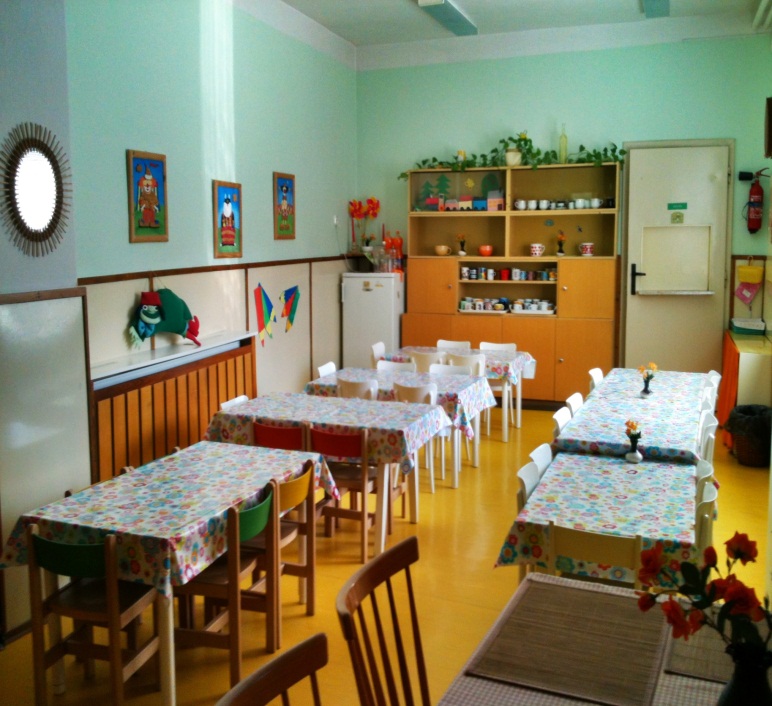 Název zařízení:	Mateřská škola Hrubčice, příspěvková organizaceAdresa školy:	Hrubčice 40, p. Bedihošť, PSČ 798 21Telefon:		582 368 328E – mail:		mshrubcice@tiscali.cz      hrubeckaskolka@mshrubcice.czWebové stránky:	www.mshrubcice.cz     www.hrubcice.czIČO:			750 21 501Zřizovatel:		Obec HrubčiceŘeditelka školy:	Jana PřidálkováSoučástí mateřské školy je zařízení školního stravování, které zajišťuje stravování žáků MŠ, ZŠ a vlastních zaměstnanců2.	OBECNÁ CHARAKTERISTIKA ŠKOLY	Mateřská škola, jejímž zřizovatelem je Obec Hrubčice, se nachází v centru obce. Budova nebyla původně určena k provozu mateřské školy, ale sloužila v průběhu let různým účelům, např. jako záložna, bytové jednotky a Místní národní výbor. Vlastníkem byla církev, i když jejím účelům nikdy nesloužila. Po provedení menších úprav v přízemí a prvním poschodí, byl v  budově zahájen provoz mateřské školy v roce 1977. V lednu 2005 využila Obec Hrubčice možnosti budovu odkoupit a zahájila v tomto směru potřebné kroky. Od 1. 1. 2003 má škola právní subjektivitu. V blízkosti MŠ se nachází ještě další školské zařízení, Základní škola Hrubčice, která je v současnosti vzhledem k nízkému počtu žáků malotřídní.	Mateřská škola v Hrubčicích je dvojtřídní s celodenním provozem.  Kapacita školy je stanovena pro 43 dětí. Třídy se nachází v přízemí, Sluníčka a I. podlaží Berušky. S dětmi pracují 4 pedagogičtí pracovníci (ředitelka a 3 učitelky) a o provoz objektu se starají 3 zaměstnanci (školnice/vedoucí školního stravování, uklízečka, kuchařka). Dle potřeby MŠ využívá podpory asistenta pedagoga pro děti se sociálním znevýhodněním a děti se speciálními vzdělávacími potřebami, nebo chůvu, k dětem mladším jak tři roky. Jelikož původně byly prostory plánované jako kanceláře záložny, později byty, potýká se škola s prostorovými potížemi a v této souvislosti průběžně, dle možností, probíhají stavební úpravy (rekonstrukce prostor třídy v podlaží a oken, sociálního zařízení a šaten pro děti v obou poschodích, výměna vstupních dveří do budovy MŠ, jídelny i stravovny, výměna podlahových krytin, nového osvětlení dle hygienických norem a přístavba WC pro pedagogy v přízemí).	Součástí budovy MŠ je i zařízení školního stravování, které zajišťuje stravu pro obě školská zařízení v obci. První etapa modernizace byla zahájena na jaře 2005. V první fázi byla kuchyně vybavena nerezovými stoly, pracovními i ohřívacími plochami, byly odděleny jednotlivé pracovní úseky, následně byly pořízeny závěsné nerezové skříně na talíře. V roce 2011 byla položena nová podlaha v kuchyni a v jídelně pro žáky ZŠ. Kuchyně mateřské školy je zaměřena na zdravou, racionální a moderní stravu, která dětem nejen chutná, ale má pozitivní vliv i na jejich zdraví a rozvoj. K tomuto účelu slouží pořízený Konvektomat, univerzální kuchyňské gastro zařízení, které umožňuje dosažení racionální přípravy jídel  se zachováním chuťových vlastností, a to vše bez ztráty vitamínů, minerálních látek a stopových prvků.	K mateřské škole patří zahrada, která je ozdobnou zídkou rozdělena na dvě části. Přední část je upravena zámkovou dlažbou a slouží jako jednoduchá varianta dopravního hřiště, v jehož těsné blízkosti je umístěna úložna „dopravních prostředků“. Zatravněná část zahrady je v rámci dotací ŽP ČR podle ekologického projektu zrekonstruována, vybavena prvky s ekologickým zaměřením. Pískoviště, věž se skluzavkou, dřevěný altán, smyslový chodník, prvky pro udržení rovnováhy, prolézací tunel z proutí, výsadbový koutek, ptačí budka, lavičky slouží dětem nejen ke hrám, pohybovým aktivitám, ale i ke vzdělávání a odpočinku.  Součástí je prostor pro ukládání hraček. Zahrada je podle podmínek využívána k pobytu venku téměř celoročně. Při vycházkách se děti se seznamují s prostředím jejich bydliště a blízkého okolí.3. PODMÍNKY PŘEDŠKOLNÍHO VZDĚLÁVÁNÍVěcné podmínky	Budova mateřské školy je dvojpodlažní, s půdními prostory i sklepy. V přízemí a v poschodí jsou třídy s příslušným hygienickým zařízením a šatny. Rekonstrukcí tříd, šaten a sociálního zařízení pro děti bylo vytvořeno moderní a příjemné prostředí pro vzdělávání a výchovu dětí, které odpovídá hygienickým a zároveň i moderní a estetickým požadavkům. Na třídu v přízemí navazuje jídelna pro děti z MŠ. V přístavbě do dvora je školní kuchyně a jídelna pro žáky základní školy. Je zde WC a šatny pro zaměstnance MŠ. V I. poschodí je kromě třídy ředitelna a WC pro zaměstnance. Probouráním zdi mezi třídou a lehárnou, došlo ke zvětšení prostoru třídy. Stabilní lehátka jsou nahrazena přenosnými, které vyhovují hygienickým požadavkům. Lehátka a lůžkoviny jsou ukládány v nově vytvořeném úložném prostoru. 	Vnitřní prostorové uspořádání tříd umožňuje dětem činnosti skupinové i individuální. Zastaralý dětský nábytek, pomůcky a vybavení k odpočinku jsou postupně nahrazovány novým vybavením, které je zdravotně nezávadné, bezpečné a odpovídá antropometrickým požadavkům. Dle finančních možností je stávající vybavení tříd doplňováno novými hračkami, pomůckami a materiálními potřebami. Vybavení odpovídá počtu dětí a jejich věku a motivuje je k individuálním i kolektivním činnostem (motivačně zaměřené hrací koutky, didaktické pomůcky apod.). Podstatná část vybavení je umístěna tak, aby bylo dostupné dětem, mohly si je samostatně brát. Jsou stanovena pravidla pro využívání vybavení pedagogy i dětmi. Nástěnky, různé kouty tříd, šaten a jiných prostor MŠ jsou využívány k výzdobě a k prezentaci dětských výtvarných prací. Vystavené práce jsou přístupné dětem, jejich zákonným zástupcům a návštěvám.	Součástí mateřské školy je zahrada, která je rozdělena na dvě části, se zatravněnou plochou a zámkovou dlažbou. Tato slouží dětem jako „dopravní hřiště. Na zatravněné části jsou umístěny prvky pro hry, sportovní aktivity, vzdělávání a relaxaci dětí. Využívat ke hře můžou děti také hračky, plastový zahradní nábytek a jiné zahradní vybavení, které je uloženo v prostoru pro ukládání hraček. 	Všechny vnitřní i venkovní prostory mateřské školy splňují bezpečnostní a hygienické normy dle platných předpisů. Životospráva	Dětem 3x denně poskytujeme plnohodnotnou a vyváženou stravu ze školní kuchyně, která je součástí naší mateřské školy. Na zachování vhodné skladby jídelníčku, dodržování zdravé technologie přípravy pokrmů a nápojů dohlíží vedoucí jídelny. Pro děti je zajištěn celodenně pitný režim. Mezi jednotlivými podávanými pokrmy jsou dodržovány vhodné intervaly. Děti jsou vedeny ke kulturnímu stolování. Ranní svačina je oddělená. Třída Sluníčka svačí v jídelně MŠ, Berušky svačí ve třídě. Oběd i odpolední svačina je společná v jídelně MŠ. Jídlo děti dostávají dle dané normy, popřípadě mají možnost si přidat. V některých případech jsou mladší děti dokrmovány učitelkou. Do jídla děti násilně nenutíme, ale vhodnou motivací se snažíme, aby si vytvořily správné stravovací návyky. Zákonní zástupci mají možnost nahlásit, zda jejich dítě něco nejí (například i ze zdravotních důvodů, nechutenství atd.).	Pravidelný denní rytmus a řád je současně natolik flexibilní, že umožňuje organizaci činností v průběhu dne přizpůsobit potřebám a aktuální situaci v MŠ. Zákonní zástupci přivádí děti podle svých potřeb a možností během ranních hodin, po domluvě s učitelkou jsou možné změny. Velkou váhu klademe na spolupráci se zákonnými zástupci v období, kdy se dítě adaptuje na nové prostředí mateřské školy. 	Děti jsou každodenně a dostatečně dlouho venku. K tomuto účelu využíváme zahradu, která je součástí MŠ a je vybavena pro pohybové i relaxační aktivity dětí, nebo chodí na vycházky v  obci Hrubčice a jejím okolí. Pobyt venku je přizpůsobován podmínkám počasí i okamžité kvalitě ovzduší. Děti mají dostatek volného pohybu nejen na zahradě, ale i v interiéru mateřské školy.	V denním programu respektujeme individuální potřebu aktivity, stravy, spánku a odpočinku jednotlivých dětí. Ty nejsou k spánku nuceny. V případě nižší potřeby odpočinku je jim nabídnut jiný, klidný program namísto odpočinku na lůžku. Zejména dětem mladším tří let, je režim MŠ pružně přizpůsobován.	Pedagogové se sami chovají podle zásad zdravého životního stylu a poskytují tak dětem přirozený vzor. Respektují potřeby dětí, svým přístupem kopírují atmosféru rodinné pohody. Podle potřeby mohou děti individuálně relaxovat v určených zákoutích, zapojovat se do činností dle vlastního uvážení a pocitů. V kontaktu s dětmi jsou učitelky vstřícné jejich potřebám, dbají na to, aby děti nabyly přetěžovány, neurotizovány, dbají na jejich rovnocenné postavení, nepřipouští nezdravou soutěživost, náznaky šikany. Vytváří přátelské vstřícné prostředí. Psychosociální podmínky	V mateřské škole se snažíme vytvořit dětem atmosféru pohody, bezpečí, příjemného soužití. Děti mají stejná práva a povinnosti, které určují i hranice jejich osobní svobody. Ta je vyvážená nezbytnou mírou omezení, vyplývajících z nutnosti dodržovat řád mateřské školy a učit se pravidlům soužití v kolektivu. Ve třídě učitelka společně s dětmi na začátku školního roku vytvoří „PRAVIDLA SPRÁVNÉHO CHOVÁNÍ“, které pomůžou dětem během školního roku upevňovat kladné a potlačovat negativní projevy chování.	Velký ohled a prostor je věnován dětem při postupné adaptaci na nové prostředí a situaci. Učitelky citlivě přistupují k dětem, které těžko nesou odloučení od zákonných zástupců a společně s nimi hledají cestu, jak dětem pomoci toto období překlenout. Kromě individuálních konzultací, jsou zákonným zástupcům předány písemné informace a doporučení k nástupu dítěte do MŠ „Než k nám dítě nastoupí“.	Preferujeme pozitivní hodnocení jako motivaci k dalším aktivitám. Hodnocení je odstupňováno podle vstupních možností jednotlivých dětí. Jakékoliv hodnocení je konkrétní, pozitivní, povzbuzující, musí se vyvarovat paušálního neadresného hodnocení.  Podporujeme toleranci, sebedůvěru, vstřícnost, ochotu pomoci, vidět potíže druhého apod. Vedeme děti k sebehodnocení při činnostech, řešení úkolů, chování v kolektivu a uvědomování si nejen negativních, ale i pozitivních důsledků jejich chování. Společně odsuzujeme projevy šikany a negativní projevy chování. Snažíme se jim zamezit a hlavně předejít vhodnou motivací. 	Vzdělávací nabídka je zvolena tak, aby odpovídala mentalitě a potřebám dětí. Témata jsou dětem blízká, pochopitelná, přiměřeně náročná pro určitou věkovou skupinu. Vedou děti přirozenou cestou k učení, pozorování a rozšiřují jejich obzor. Děti dostávají jasné a jednoznačné pokyny a počítá se s jejich aktivní spoluúčastí a samostatným rozhodováním. Zároveň jsou vedeny ke komunikaci s dospělými a dětmi. Nesouhlasíme s nezdravou soutěživostí, naprosto nepřípustná je manipulace s dítětem či násilná komunikace.	V případě, že jsou v mateřské škole zařazeny děti ze sociálně znevýhodněných rodin, nebo děti se speciálními zdravotními potřebami, ke zkvalitnění práce s těmito dětmi přispívá asistent pedagoga. Asistent svým přístupem pomáhá dětem překonávat adaptační problémy, individuálně se jim věnuje a pomáhá jim rozvíjet kulturní, etické, hygienické a sebeobslužné návyky, překonat případné zdravotní handicapy, pracuje s nimi dle doporučení ŠPZ, připravuje je k zápisu do ZŠ, spolupracuje s učitelkou ve třídě. Při péči o děti mladší tří let: sebeobsluze, socializaci a vytváření hygienických a stravovacích návyků, využíváme ve třídě personální podporu učitelky, chůvu.	K pohodě v mateřské škole přispívají dospělí svým vzájemným vztahem obsahujícím nezbytnou zdvořilost, důvěru, soucítění, vzájemnou pomoc apod.Organizace	Organizace činností v mateřské škole je sestavena tak, aby byla dostatečně pružná, plánované činnosti vychází z potřeb a zájmů dětí, vyhovují jejich individuálním vzdělávacím potřebám a možnostem. K realizaci plánovaných činností pomáhají vhodné materiální podmínky, vhodné pomůcky a příprava učitelek.	Veškeré aktivity jsou organizovány tak, aby děti byly podněcovány k vlastní aktivitě, experimentování, aby se zapojovaly do organizace činností, pracovaly svým tempem apod. Jsou vytvářeny podmínky pro individuální, skupinové i frontální činnosti.  Děti mají dostatečný prostor pro spontánní hru, aby ji mohly dokončit, nebo v ní později pokračovat. Pravidelně jsou zařazovány zdravotně preventivní pohybové aktivity, které jsou vyváženy relaxací a odpočinkem. Řízení mateřské školy	Ředitelka vydává vnitřní předpisy, řády a směrnice, pokyny a příkazy, z kterých jasně vyplývají povinnosti, pravomoci a úkoly všech pracovníků. Je vytvořen funkční informační systém jak uvnitř mateřské školy (osobní rozhovory, porady, emailová pošta), tak i vnější (nástěnky, třídní schůzky, konzultace a rozhovory s rodiči, webová stránka MŠ).	Mezi zaměstnanci mateřská školy panuje vzájemná důvěra a tolerance, ředitelka zapojuje spolupracovníky do řízení MŠ, mají dostatek pravomocí a je respektován jejich názor. Pedagogové spolupracují při rozhodování o zásadních otázkách školního programu.Školní vzdělávací program vypracovává ředitelka ve spolupráci s ostatními členy pedagogického týmu. Plánování pedagogické práce a chodu mateřské školy je funkční a opírá se o předchozí analýzu a využívá zpětné vazby. Z výsledků kontrolní a evaluační činnosti jsou vyvozovány závěry pro další práci. Na základě hospitací, kontrol, konzultací a spolupráce, ředitelka vyhodnocuje práci všech zaměstnanců, pozitivně je motivuje a podporuje jejich vzájemnou spolupráci. Pedagogický sbor i provozní zaměstnanci pracují jako tým a v široké míře spolupracují se zákonnými zástupci dětí.Mateřská škola úzce spolupracuje se zřizovatelem, tj. Obecní úřad Hrubčice. Děti pod vedením učitelky připravují kulturní vystoupení na akce obecního úřadu (vítání občánků, schůze zahrádkářů, vánoční akce apod.). Společně se žáky Základní školy v Hrubčicích pořádáme kulturní a sportovní akce (divadelní představení v tělocvičně ZŠ, MDD na hřišti v Hrubčicích, exkurse apod.). Do MŠ na pozvání dojíždí logopedka, která provádí depistáž a doporučí rodičům další možný postup v případě potřeby logopedické péče. MŠ také v případě potřeby spolupracuje s PPP a SPC v Prostějově, zejména při řešení individuálních a vzdělávacích problémů dětí ze sociálně znevýhodněných rodin. Ve spolupráci s nestátním zdravotnickým zařízením Prima Vizus, nabízíme screeningové vyšetření zraku dětí. Jsme zapojeni v síti Mrkvička.     Personální a pedagogické zajištění 	Provoz mateřské školy zajišťují 4 pedagogičtí a 3 provozní zaměstnanci, případně asistent pedagoga (dle doporučení) a chůva. Všichni pedagogové i asistent pedagoga a chůva mají předepsanou odbornou kvalifikaci, získanou studiem na střední pedagogické škole s maturitou, akreditovaným rekvalifikačním kurzem.	Pedagogové v MŠ vytváří profesionální tým, ve kterém je na prvním místě spolupráce, tolerance, ohleduplnost. Pracují aktivně na svém dalším sebevzdělávání formou studia odborných knih a časopisů, vyhledáváním inspirací na webových stránkách, využívají nabídky odborných seminářů, nejen v rámci celoživotního vzdělávání pedagogů. Ředitelka podporuje a sleduje další profesionalizaci a růst kompetencí všech pedagogů a to i sebe a v rámci možností vytváří podmínky pro jejich další systematické vzdělávání.	Služby pedagogů jsou organizovány tak, aby byla při všech činnostech zajištěna optimální pedagogická péče, která je v souladu se společenskými pravidly a pedagogickými a metodickými zásadami výchovy a vzdělávání dětí.	V případě zájmu rodičů o specializované služby, ke kterým pedagogové naší MŠ nemají dostatečnou odbornou kvalifikaci, mohou učitelky doporučit příslušného odborníka, nebo zajistit kontakt na něj (logoped, speciální pedagog, poradenský psycholog, lékař apd.):                                                                                                PERSONÁLNÍ A PEDAGOGICKÉ ZAJIŠTĚNÍMATEŘSKÉ ŠKOLYPedagogičtí zaměstnanci:ředitelka  		Jana Přidálková			třída Sluníčka 	učitelka 		Iveta Jurová			třída Sluníčka		učitelka 		Mgr. Eva Přikrylová		třída Berušky		učitelka 		Mgr. Jolana Klíčová		třída Berušky			chůva 		Eva Pekařová			třída Berušky	Provozní zaměstnanci:školnice, vedoucí školní jídelny, topič 	Anna Skalková			 	uklízečka						Eva Pekařová				kuchařka 						Eva Jášková				 Spoluúčast rodičů	Mateřská škola staví rodinu na první místo v dlouhé fázi rozvoje dítěte. Proto je pro nás důležitý vztah mezi pedagogy a zákonnými zástupci, vzájemná důvěra, otevřenost, vstřícnost, porozumění, respekt a ochota spolupracovat.	Učitelé sledují konkrétní potřeby jednotlivých dětí a rodin, snaží se jim porozumět a vyhovět.  Zároveň chrání jejich soukromí a zachovávají diskrétnost důvěrných informací. Formou konzultací s učitelkou jsou zákonní zástupci informováni o prospívání jejich dítěte i o jeho individuálních pokrocích v rozvoji i učení. Mají možnost nahlédnout do záznamu o jejich dítěti, pokud to bude cesta ke zlepšení spolupráce i výchovného působení na dítě. Snažíme se najít společnou cestu při výchově a vzdělávání dětí.	Rodiče jsou seznámeni se ŠVP MŠ. Na schůzkách, nástěnkách, webových stránkách i osobně pedagogy jsou pravidelně informováni o všem, co se v MŠ děje. Mají dostatečnou možnost účastnit se programů a akcí konaných mateřskou školou nejen pasivně, ale aktivně pomáhají i s jejich organizací. Vážíme si jak pomoci rodičů při zajištění akcí pro děti, opravách a úpravách v zařízení, tak i materiální podpory.	Mateřská škola podporuje rodinnou výchovu a při péči o dítě nabízí poradenský servis v rámci svých kompetentních možností (nabídka odborné literatury s výchovnou tematikou, poradenství v oblasti logopedie, grafomotoriky, intenzivní spolupráce se zákonnými zástupci dětí ze sociálně znevýhodněného prostředí, dětí se SVP a dětí mladších tří let).Podmínky pro vzdělávání dětí se speciálními vzdělávacími potřebami	Vzdělávání v naší mateřské škole vychází z rámcových cílů a záměrů předškolního vzdělávání, které jsou pro všechny děti společné, ale pedagogové při jejich naplňování zohledňují individuální potřeby dětí a podporují vzdělávání dětí se speciálními vzdělávacími potřebami. Jde o děti se zdravotním postižením, nebo děti se sociálním znevýhodněním. Podmínky vzdělávání těchto dětí vychází z doporučených podpůrných opatření, které dle školského zákona a vyhlášky č. 27/2016Sb., doporučuje ŠPZ. Učitelé v MŠ vytvářejí optimální podmínky k rozvoji osobnosti každého dítěte, k učení i ke komunikaci s ostatními a pomáhají mu, aby dosáhlo co největší samostatnosti. Pro úspěšné vzdělávání dětí se SVP mateřská škola zajišťuje:podmínky v oblasti věcného prostředí, životosprávy, psychosociálního klimatu, organizace vzdělávání, personálního a pedagogického zajištění, finanční podporu inkluzivního vzdělávání apod.spolupráci se zákonnými zástupci dítěte a ŠPZ, popřípadě s odborníky působícími mimo oblast školstvírealizaci všech stanovených podpůrných opatření při vzdělávání dětístanovení pravidel a průběh tvorby, realizace a vyhodnocování PLPP a IVP, které jsou vedeny k zaznamenávání a dalšímu plánování vzdělávání dítěte se SVP k osvojení specifických dovedností v úrovni odpovídající individuálním potřebám a možnostem dítěte zaměřených na samostatnost, sebeobsluhu a základní hygienické návyky v úrovni odpovídající věku dítěte a stupni postiženíuplatňování principu diferenciace a individualizace vzdělávacího procesu při plánování a organizaci činností, včetně určování obsahu, forem i metod vzdělávánísnížení počtu dětí ve třídě v souladu s právními předpisypřítomnost asistenta pedagoga podle stupně přiznaného podpůrného opatřeníDVPP zaměřené na rozvoj kompetencí pedagogických pracovníků MŠ pro oblast vzdělávání dětí se SVP„ Pravidla organizace a poskytování podpůrných opatření v MŠ Hrubčice“ (příloha ŠVP)Podmínky vzdělávání dětí nadaných	Rámcové cíle, obsah, forma vzdělávání v naší mateřské škole, které směřují k naplnění klíčových kompetencí, probíhají takovým způsobem, aby byl stimulován rozvoj potenciálu dětí, včetně různých druhů nadání a aby se tato nadání mohla ve škole projevit a pokud možno i uplatnit a dále rozvíjet. Dětem jsou nabízeny činnosti, které odpovídají jejich nárokům, vytváříme jim prostor a materiál pro náročnější činnosti, umožňujeme jim hledání a objevování nových informací a souvislostí.  Poskytujeme jim volnost v rozhodování při činnostech ve volném čase, necháváme je individuálně se věnovat vybrané činnosti, poskytujeme jim velký prostor pro sebehodnocení.	Mateřská škola zajišťuje realizaci všech stanovených podpůrných opatření pro podporu nadání podle individuálních vzdělávacích potřeb dětí v rozsahu prvního až čtvrtého stupně podpory.Podmínky vzdělávání dětí od dvou do tří let	V Mateřské škole Hrubčice, se vzdělávají děti od 2 let. Organizace vzdělávání probíhá s ohledem na jejich potřeby - pravidelný denní režim, více individuální péče, dostatek emoční podpory, zajištění pocitu bezpečí, vytváření přiměřeně podnětného prostředí a činností, stanovení srozumitelných pravidel. Významnou pozici ve třídě s těmito dětmi zastává učitelka, které se stává zástupcem rodiče, jistotou a oporou dítěte v běžném dění i v budování vztahů s vrstevníky. Její oporou je personální podpora chůvy. Podmínky vzdělávání dětí od dvou do tří let budou postupně vytvářeny do roku 2020 tak, aby odpovídaly dané legislativě. Jde zejména o zajištění bezpečnosti, vhodného materiálního vybavení, personálního zabezpečení a organizaci vzdělávání dětí mladších tří let.4.	ORGANIZACE VZDĚLÁVÁNÍ	Děti jsou rozděleny do dvou tříd, dle věku (homogenní třídy), jejichž vzdělávací záměr je obsažen v názvu ŠVP „S beruškou až ke sluníčku“.V I. poschodí se nachází třída BERUŠKY, kde jsou děti ve věku 2 - 4 roky. Ve třídě je dopolední provoz a dětem se věnuje jedna učitelka, s možností podpory chůvy. Děti od 4 do 6 let jsou ve třídě SLUNÍČKA, v přízemí. Třída je s celodenním provozem. Ve třídě jsou dvě učitelky, v případě doporučení i asistent pedagoga. Po příchodu se děti scházejí ve třídě SLUNÍČEK, kde si je později převezme učitelka. Pedagogové se plně věnují dětem a jejich vzdělávání. Na odpočinek a odpolední činnosti jsou děti z obou tříd spojeny, jinak je spojování maximálně omezeno.  Provoz mateřské školy je od 6,30 do 16,30 hodin.	Děti jsou zařazeny do dvou tříd, Ve třídě Berušek je kapacita dle hygienického zařízení 15 dětí. V této menší skupině jsou zařazeny dětí mladší a starší tří let. Dle možností zde vypomáhá chůva. Činnosti jsou v této třídě zaměřeny zejména na osvojování sebeobslužných dovedností, střídají se nabídky trénování návyků a praktických dovedností, seznamování se základními vědomostmi ze vzdělávací nabídky MŠ, vytváření sociálních vztahů ve společností dětí a dospělých. Děti mají dostatečný prostor pro volné hry, pohybové aktivity a relaxaci. Starší děti postupují do třídy Sluníček, s kapacitou 25 dětí. Metody a formy práce s dětmi v této třídě jsou zaměřeny na opakování a prohlubování získaných vědomostí a dovedností se záměrem přípravy dětí k zápisu do ZŠ. Děti s povinnou předškolní docházkou mají stanoveny 4 hodiny nepřetržitého vzdělávání denně.	Při zařazování dětí do tříd vycházíme z věkové hranice dětí, v případě přání rodičů se snažíme najít společně správné řešení.	Ve třídě Sluníček se překrývají učitelky v době od dopolední svačiny, přes řízenou činnost. Společně také přpravují děti k odpolednímu odpočinku.	Přijímací řízení do MŠ Hrubčice probíhá v souladu s ustanovením zákona č. 561/2004 Sb., o předškolním, základním, středním, vyšším odborném a jiném vzdělávání v platném znění. Ředitelka MŠ v řádném termínu zveřejní na vývěsce a webové stránce MŠ a veřejných místech v obci datum, podmínky a kritéria Přijímacího řízení.	V případě zájmů zákonných zástupců o individuální vzdělávání dítěte doporučí MŠ oblasti vzdělávání dítěte v písemné formě a domluví termín a místo ověření úrovně získaných očekávaných výstupů, popřípadě stanoví doporučení k dalšímu vzdělávání dítěte. Režim dne v MŠV mateřské škole je pro děti zajištěn celodenní provoz od 6,30 do 16,30 hodin	 6,30 –  8,00	doba určená pro příchod dětí do MŠ, spontánní zájmové aktivity a hry, možnost individuální či kolektivní práce s dětmi (využití koutků k tematickým hrám, rozvíjení tvořivých a konstruktivních her, prohlížení knih a časopisů, stolní hry apod.)7,45 – 11,45	stanovená nepřetržitá doba pro vzdělávání dětí s povinnou předškolní docházkou 8,00  –  9,45	spontánní a řízené činnosti a aktivity dětí dle vzdělávací nabídky jednotlivých tříd, (pohybové, hudební a hudebně - pohybové aktivity, výtvarné a  grafomotorické činnosti, literární a dramatické chvilky apod., možnost individuální práce s vybranými dětmi) 9,00 -   9,30	svačina dětí  9,45 – 11,45	osobní hygiena, příprava na pobyt venku – sezónní pohybové aktivity venku na zahradě MŠ, nebo na vycházce, seznamování dětí s přírodou a přírodními jevy, poznávání zajímavostí a specifiky obce, získávání potřebných návyků při pohybu na veřejné komunikaci apod. (při vhodném počasí je možné prodloužit pobyt venku už při předcházejících společných aktivitách či po odpoledním odpočinku, v případě nepříznivého počasí pokračují aktivity ve třídě, např. mráz od -10C, inverze…)11,45 – 12,30	oběd a osobní hygiena dětí, odchody dětí s polodenní docházkou, nebo po domluvě se zákonnými zástupci12,30 – 14,00	spánek a klidové činnosti dětí, individuální  práce (např. dokončení  prací z dopoledních činností, grafomotorické listy, tvořivé činnosti apod. )14,00 – 16,30	svačina dětí, volné činnosti a aktivity dětí zaměřené na hru, zájmové činnosti, pohybové a hudební aktivity, grafomotorická  cvičení (v případě pěkného počasí je možné přesunout činnosti na zahradu), přebírání dětí zákonnými zástupciPravidelný denní režim může být pozměněn v případě organizace činností pro dětí mladších tří let, jiných aktivit mateřské školy, např. besídky, sportovní či kulturní akce, výlet, exkurse, divadelní a filmová představení apod.5.	CHARAKTERISTIKA VZDĚLÁVACÍHO PROGRAMU                                                                                                                                                         Pojetí školního vzdělávacího programu                                                                        	Školní vzdělávací program je dokument, podle kterého se uskutečňuje předškolní vzdělávání. ŠVP naší mateřské školy s názvem ,,S beruškou až ke sluníčku“, vychází z Rámcového vzdělávacího programu a je vytvořen v souladu s obecně platnými předpisy. Při jeho tvorbě jsme čerpali z vlastní pedagogické praxe, z poznatků získaných při dalším vzdělávání a odborné literatury.Filozofií 	našeho pojetí vzdělávání dětí je navázat na výchovu v rodině, poznávat, respektovat a rozvíjet individuální potřeby, možnosti a zájmy každého dítěte.,,Výchova by měla být taková, aby to co je nabízeno, bylo přijímáno jako cenný dar, ne jako povinnost.“ ( A. Einstein )Hlavní myšlenkouŠVP je předávat dětem informace, zkušenosti a poznatky od nejjednodušších a nejzákladnějších a dále procvičovat a upevňovat získané dovednosti a vědomosti až na úroveň připravenosti pro vstup do základní školy. Důležitá je otevřenost školy všem dětem, rodičům a veřejnosti.Záměrem vzdělávání v naší mateřské škole, je rozvíjení každého dítě po stránce fyzické, psychické a sociální a vést je tak, aby na konci svého předškolního období bylo jedinečnou a relativně samostatnou osobností, schopnou zvládat, pokud možno aktivně a s osobním uspokojením, takové nároky života, které jsou na ně běžně kladeny a zároveň i ty, které ho v budoucnu čekají.Respektujeme rámcové cíle, které ve svém celku vyjadřují základní orientaci předškolního vzdělávání a stejně tak i každodenní práci pedagoga. rozvíjení dítěte, jeho učení a poznáníosvojení základů hodnot, na nichž je založena naše společnostzískání osobní samostatnosti a schopnosti projevovat se jako samostatná osobnost působící na své okolíSměřujeme 	(naplňováním těchto cílů) k utváření základů klíčových kompetencí, které jsou v současném vzdělávání formulovány jako soubory předpokládaných vědomostí, dovedností, schopností, postojů a hodnot.kompetence k učeníkompetence k řešení problémůkompetence komunikativníkompetence sociální a personálníkompetence činnostní a občanskéUplatňujemeodpovídající metody a formy práce. Zejména metodu prožitkového a kooperačního učení hrou a činnostmi, které jsou založeny na přímých zážitcích dítěte, podporují dětskou zvídavost a potřebu objevovat, podněcují radost dítěte z učení, jeho zájem poznávat nové, získávat zkušenosti a ovládat další dovednosti. Osobnostně orientovaná výchova uznává dítě jako samostatně myslící bytost, která má právo podílet se na svém rozvoji. Dítě se učí proto, že samo chce, ne že se to po něm žádá. Pro dítě je situační učení bezprostřední a přirozené, motivuje samostatné hledání a objevování. V situaci dítě jedná, koná, prožívá a tím získává zkušenosti. Z hlediska učitelky výběr situací není zcela nahodilý, vyžaduje určitou přípravu.  Tvořivá hra a experimentace umožňuje navázat dítěti na osobní zážitky, uplatnit zájem a zkušenost, vyjádřit vlastní představu o světě a osobitém vztahu k němu. Při vzdělávání a výchově dětí je důležitá motivace, která směřuje dítě k samostatnému rozhodování, jednání, prožívání a získávání nových zkušeností. Pedagogové ve své práci využívají zásady přiměřenosti, postupnosti, individuálního přístupu k dětem, zpětné vazby, komplexního působení na děti. Plánovaný vzdělávací proces obsahuje aktivity spontánní a řízené, které zařazujeme ve vyváženém poměru. Spontánní a záměrné učení je dětem nabízeno formou didakticky zacílených činností a je založeno na aktivní účasti dítěte. Prožitkové a interaktivní učení probíhá v menších skupinách, nebo individuálně. Podstatnou součástí vzdělávání je tvořivá improvizace, která vyžaduje pružné reagování na okamžitou situaci.Vzdělávání dětí se SVP	Dítětem se speciálními vzdělávacími potřebami je dítě, které k naplnění svých vzdělávacích možností nebo k uplatnění a užívání svých práv na rovnoprávném základě s ostatními potřebuje poskytnutí podpůrných opatření. Tyto děti mají právo na bezplatné poskytování podpůrných opatření z výčtu uvedeného v § 16 školského zákona. Podpůrná opatření se podle organizační, pedagogické a finanční náročnosti člení do pěti stupňů, které vymezují vzestupně rozsah možné podpory žáků s tím, že vždy vycházejí z jejich vzdělávacích potřeb. Podpůrná opatření prvního stupně uplatňuje škola i bez doporučení školského poradenského zařízení na základě plánu pedagogické podpory (PLPP). Podpůrná opatření druhého až pátého stupně lze uplatnit pouze s doporučením školského poradenského zařízení (ŠPZ), spočívajícím v úpravě vzdělávacích obsahů a na doporučení ŠPZ speciálně pedagogické a pedagogické intervence, může být v souladu s principy individualizace a diferenciace doporučeno vzdělávání formou IVP. Při plánování a realizaci vzdělávání dětí s přiznanými podpůrnými opatřeními bereme na vědomí, že se děti ve svých individuálních vzdělávacích potřebách liší. Při vzdělávání dětí s přiznanými podpůrnými opatřeními je ve škole uplatňován zejména princip diferenciace a individualizace vzdělávacího procesu při organizaci činností a stanovování forem i metod výuky, dále respektování odlišných stylů učení jednotlivých dětí. 	Pravidla a průběh tvorby, realizace a vyhodnocování PLPP dítěte se speciálními vzdělávacími potřebami pro první stupeň podpory je závazným dokumentem napomáhajícím zajištění podpůrných opatření u dítěte. Má písemnou podobu. Je vytvářen po dohodě se zákonnými zástupci dítěte na pomoc dítěti s problémy ve vzdělávání (OŠD), nebo zapojení do kolektivu. Plán pedagogické podpory zpracovává učitel ve spolupráci s pracovníky školního poradenského pracoviště, vedením školy a zákonným zástupcem dítěte. Učitel stanoví termín přípravy PLPP a koordinuje spolupráci pedagogických pracovníků. Plán obsahuje identifikační údaje dítěte, charakteristiku obtíží dítěte, stanovení cílů podpory, popis podpůrných opatření ve škole, případně podpůrných opatření jiného druhu, dále obsahuje způsob vyhodnocování naplňování plánu a údaje o pedagogických pracovnících podílejících se na vzdělávání dítěte. Konečné schválení PLPP je v kompetenci ředitele školy. Učitel seznámí s plánem pedagogické podpory dítěte zákonné zástupce. Učitel průběžně vyhodnocuje efektivitu poskytování podpory s ohledem na vývoj speciálních vzdělávacích potřeb dítěte a provede vyhodnocení naplnění stanovených cílů PLPP dle stanovených termínů.	Pravidla a průběh tvorby, realizace a vyhodnocování IVP dítěte se speciálními vzdělávacími potřebami IVP je závazným dokumentem pro zajištění speciálních vzdělávacích potřeb dítěte, přičemž vychází ze školního vzdělávacího programu a je součástí dokumentace dítěte ve školní matrice. Má písemnou podobu. Zpracovává se na základě doporučení školského poradenského zařízení a žádosti zákonného zástupce dítěte a může být doplňován a upravován v průběhu celého školního roku podle potřeb dítěte. IVP sestavuje učitel ve spolupráci se školským poradenským zařízením, dítětem, zákonným zástupcem dítěte, vedením školy. Před zpracováním IVP učitel stanoví termín přípravy IVP a koordinuje spolupráci pedagogických pracovníků. IVP je zpracován bez zbytečného odkladu, nejpozději do 1 měsíce ode dne, kdy škola obdržela doporučení a žádost zákonného zástupce dítěte. IVP obsahuje údaje o skladbě druhů a stupňů podpůrných opatření poskytovaných v kombinaci s tímto plánem, identifikační údaje dítěte. V IVP jsou dále uvedeny zejména informace o úpravách obsahu vzdělávání dítěte. V případě podpůrného opatření pro děti s lehkým mentálním postižením (LMP) od třetího stupně podpory bude pro tvorbu IVP využívána minimální doporučená úroveň pro úpravy očekávaných výstupů v rámci podpůrných opatření stanovená v RVP PV. IVP dále obsahuje jméno pedagogického pracovníka školského poradenského zařízení, se kterým škola spolupracuje při zajišťování speciálních vzdělávacích potřeb dítěte. Konečné schválení IVP je v kompetenci ředitele školy. Učitel odpovídá za získání informovaného souhlasu zákonného zástupce dítěte s poskytováním vzdělávání podle IVP. Vyhodnocení plnění IVP proběhne po dohodě s příslušným pracovníkem školského poradenského zařízení nejpozději do 1 roku od začátku jeho realizace. Vzdělávání dětí nadaných	Za mimořádně nadané dítě se považuje dítě, jehož rozložení schopností dosahuje mimořádné úrovně při vysoké tvořivosti v celém okruhu činností nebo v jednotlivých oblastech rozumových schopností, v pohybových, manuálních, uměleckých nebo sociálních dovednostech. Při vzdělávání nadaných a mimořádně nadaných dětí vychází způsob jejich vzdělávání důsledně z principu nejlepšího zájmu dítěte. Plán pedagogické podpory je podpůrným opatřením pro první stupeň podpory a je závazným dokumentem napomáhajícím zajištění podpůrných opatření u dítěte. Má písemnou podobu. Je vytvářen po dohodě se zákonnými zástupci dítěte s cílem podporovat rozvoj nadání a zájmů dítěte, stimulovat procesy objevování a obohatit učivo o další informace a souvislosti. Plán pedagogické podpory zpracovává učitel, v nichž se projevuje nadání dítěte, ve spolupráci s pracovníky školního poradenského pracoviště, vedením školy a zákonným zástupcem dítěte. Plán obsahuje identifikační údaje dítěte, charakteristiku oblastí, ve kterých se projevuje nadání dítěte, stanovení cílů podpory, popis podpůrných opatření, způsob vyhodnocování. Konečné schválení PLPP je v kompetenci ředitele školy. Učitel seznámí s plánem pedagogické podpory zákonného zástupce. Učitel průběžně vyhodnocuje efektivitu poskytování podpory a provede vyhodnocení naplnění stanovených cílů PLPP dle daných termínů. 	Vzdělávání mimořádně nadaného dítěte se může také uskutečňovat podle individuálního vzdělávacího plánu, který vychází ze školního vzdělávacího programu, závěrů psychologického a speciálně pedagogického vyšetření a vyjádření zákonného zástupce dítěte. Individuální vzdělávací plán je závazným dokumentem pro zajištění vzdělávacích potřeb mimořádně nadaného dítěte, je součástí dokumentace dítěte ve školní matrice a může být doplňován a upravován v průběhu školního roku. IVP sestavuje učitel ve spolupráci se školským poradenským zařízením, dítětem, zákonným zástupcem dítěte, vedením školy. Individuální vzdělávací plán je zpracován bez zbytečného odkladu po zahájení vzdělávání mimořádně nadaného dítěte ve škole, nejpozději však do 1 měsíce ode dne, kdy škola obdržela doporučení. Během vzdělávání dětí mimořádně nadaných přizpůsobíme třídní vzdělávací programy, jejich obsah i podmínky individuálním potřebám a mimořádným schopnostem dětí. Doplníme dalšími aktivitami podle zájmu a nadání dětí tak, aby rozvoj a podpora mimořádných schopností dětí nebyla jednostranná a neomezila pestrost a šíři obvyklé vzdělávací nabídky. Vzdělávání dětí od dvou do tří let	Mateřská škola připravuje optimální zajištění podmínek pro vzdělávání dětí od dvou do tří let. V současné době jsou přijímány děti mladší tří let, které jsou schopny docházky bez pleny, umí s pomocí jíst, smrkat, oblékat a svlékat se, domluví se (řekne si na WC, napít) atd. U dětí mladších tří let, uplatňujeme formu individuální nebo skupinové činnosti. Při plánování vzdělávací nabídky pro ně, akceptujeme jejich vývojová specifika a vycházíme z principů jednoduchosti, časové nenáročnosti, smysluplnosti a podnětnosti a necháváme jim dostatek prostoru a času pro volný pohyb a hru. Maximálně využíváme metody situačního, spontánního sociálního a prožitkového učení a učení hrou a činností. 6.	VZDĚLÁVACÍ OBSAH	Při tvorbě obsahu ŠVP jsme vycházeli z RVP pro předškolní vzdělávání, který je nejvyšším a zákonem daným pedagogickým dokumentem směrovaným pro odbornou vzdělávací činnost. Představuje hlavní prostředek vzdělávání dítěte v mateřské škole. Slouží k naplňování vzdělávacích záměrů a dosahování vzdělávacích cílů.	Náš ŠVP s názvem „S beruškou až ke sluníčku“ je rozdělen do pěti integrovaných bloků, které pomáhají dětem postupně vytvářet elementární poznatky o světě lidí, přírody, techniky a kultuře. Ve třídě Berušek, kde jsou nejmladší děti, získávají děti prvotní a základní informace, učí se sebeobslužným návykům, citovému odloučení od rodičů a zvykají si na nové prostředí a kolektiv vrstevníků a dospělých, se kterými se denně setkávají a učí se spolupracovat. Starší děti a předškoláci, postoupí do třídy Sluníček, kde dále procvičují a prohlubují získané vědomosti a dovednosti a obohacují je o nové poznatky. Hlavní záměrem naší vzdělávací nabídky je, připravit předškoláky na vstup do základní školy. Každý blok obsahuje doporučená témata, která jsou rozpracovaná dle vzdělávacích oblastí. Jejich obsahy se vzájemně prolínají, prostupují, ovlivňují a podmiňují a ukazují tak na neustálou přítomnost všech pěti oblastí:Dítě a jeho tělo - záměr je stimulovat a podporovat neurosvalový vývoj dítěte v oblasti biologické, podporovat jeho fyzickou pohodu, zlepšovat jeho fyzickou zdatnost i pohybovou a zdravotní kulturu, podporovat rozvoj jeho pohybových i manipulačních dovedností, učit ho sebeobslužným dovednostem a vést jej ke zdravým životním návykům a postojůmDítě a jeho psychika – záměrem je podporovat duševní pohodu, psychickou zdatnost a odolnost dítěte, rozvoj jeho intelektu, řeči a jazyka, poznávacích procesů a funkcí, jeho citů a vůle, stejně tak i jeho sebepojetí a sebenahlížení, jeho kreativity a sebevyjádření stimulovat osvojování a rozvoj jeho vzdělávacích dovedností a povzbuzovat jej v další rozvoji, poznávání a učení. Tato oblast zahrnuje tři podoblasti: Jazyk a řeč, Poznávací schopnosti a funkce, představivost a fantazie, myšlenkové operace, Sebepojetí, city a vůleDítě a ten druhý – záměrem je podpora utváření vztahů dítěte k jinému dítěti či dospělému v oblasti interpersonální, posilovat, kultivovat a obohacovat jejich vzájemnou komunikaci a zajišťovat pohodu těchto vztahůDítě a společnost – záměrem je uvést dítě do společenství ostatních lidí a do pravidel soužití s ostatními v oblasti sociálně – kulturní, uvést je do světa materiálních i duchovních hodnot, do světa kultury a umění, pomoci dítěti osvojit si potřebné dovednosti, návyky i postoje a umožnit mu aktivně se podílet na utváření společenské pohody ve svém sociálním prostředíDítě a svět – záměrem je v environmentální oblasti založit u dítěte elementární povědomí o okolním světě a jeho dění, o vlivu člověka na životní prostředí – počínaje nejbližším okolím a konče globálními problémy celosvětového dosahu – vytvořit elementární základy pro otevřený a odpovědný postoj dítěte (člověka) k životnímu prostředíPro efektivní práci pedagoga jsou vzdělávací oblasti zpracovány a každá oblast zahrnuje vzájemně propojené kategorie:dílčí cíle – vyjadřují co by měl pedagog v průběhu předškolního vzdělávání sledovat, co by měl u dítěte podporovatvzdělávací nabídka – je prostředek vzdělávání, soubor praktických i intelektuálních činností, příležitostí, pedagog tuto nabídku ve své praxi respektuje, tvůrčím způsobem ji konkretizuje, tak aby nabízené činnosti byly mnohostranné, pestré a svou úrovní odpovídaly konkrétním možnostem a potřebám dětíočekávané výstupy – jsou dílčí výstupy vzdělávání, které se v průběhu předškolního vzdělávání stávají stále komplexnější a kvalitativně dokonalejší a proměňují se v základní kompetenci na úrovni kompetencí klíčových, každé dítě může v čase, kdy opouští mateřskou školu, dosahovat těchto výstupů v míře odpovídající jeho individuálním potřebám a možnostem, pedagog v tomto procesu sleduje osvojování těchto způsobilostí jak v rámci třídy dětí, tak u jednotlivých dětí a postupuje tak, aby děti získávaly co nejvícemožná rizika – srozumitelně upozorňují pedagoga na to, co může ohrožovat úspěch vzdělávacích záměrů a čeho by se měl vyvarovat při své práciS  BERUŠKOU AŽ KE SLUNÍČKU  Honem, rychle kluci, holky, po prázdninách k nám do školky !ZÁŘÍ			Po prázdninách ve školceKamarádi z naší školky                                                       Co děláme celý den, co dovedu Všude dobře, doma nejlépe – obec, město, republika…                                                     Podzim přichází, co barev všude rozházíZÁŘÍ - LISTOPAD	Podzim v sadu a na zahrádce – ovoceCo dobrého na podzim najdeme – zelenina, plody na 	poliPřírodní živel - počasí                                                                            Návštěva paní Vlaštovky a pana Ježečka – příprava 	zvířat na zimu Dráčci a dráčata v oblacích -  opakovánícharakteristických znaků podzimu                                                           Stromy, keříky a jejich barvičky  - barevné listy, plody 	stromů                                                      	Hodná i nezbedná strašidýlka                                                                 Paní Zima Zubatice, čmárá mráz na okenice !PROSINEC – LEDEN - ÚNOR		Mik, Miku, Mikuláš Vánoční čas, je kolem násDny, měsíce a roky                                                                    Kouzelná cesta do pohádky		                                  Sněhové radovánky a sporty                                                           Zima v lese – zvířata v lesePtáci v zimě – péče o ptáky, kteří přezimují                                                                                                                              Já a moje tělo                                                                      Doktora se nebojíme, zdravě žijem, zdravě jíme                                                                                                           Vím, co si mám obléknout        Jarní vánek zimu odnese, a kvítí slunce přineseBŘEZEN – DUBEN - KVĚTEN			Příroda se probouzí – charakteristické znaky jaraKáčátka, kuřátka a jiná mláďátkaVelikonoční pomlázkaMoje oblíbená knížkaŠel zahradník do zahradyVšichni sviští na dopravním hřištiKdo nám pomůže? Záchranný integrovaný systémTen umí to a ten zas tohle… - profese a co se z čeho vyrábíČáry, máry s čarodějkouMaminku a moje rodina Vesmír, Země a lidé – Den ZeměPlná náruč kvítíSluníčko a letní hrátky už čekají za vrátky ČERVEC - ČERVENEC			Kamarádi, máme svátek				Jedeme na výlet					Zvířata v ZOO 				Život ve vodě a v trávě				Hurá na prázdninyIntegrovaný blok  Honem, rychle kluci, holky, po prázdninách k nám do školky!ZÁŘÍ		Téma:		Po prázdninách ve školce		Kamarádi z naší školky                                                       		Co děláme celý den, co dovedu 				Všude dobře, doma nejlépe – obec, město, republika…Vzdělávací záměr  	 Děti se budou postupně seznamovat s novým prostředím, učit se v něm žít se svými kamarády, vzájemně navazovat kontakty prostřednictvím her a činností. Poznávat se, každý jsme jiný, znát svá jména- / st. děti i v grafické formě/, a postupně se včlenit do skupiny. Budou poznávat vlastní identitu, seznamovat se s pravidly chování k ostatním dětem, vytvářet si pravidla společenského soužití a pravidla vzájemné komunikace, kulturní a zdvořilostní návyky. Postupně si přivykají na režim dne v mateřské škole, poznávají prostory třídy, celé školy, zahrady. Zvykají si na odloučení od rodičů, jsou vedeny k samostatnosti a vzájemné pomoci.Pomůžeme dětem uvědomovat si bezpečí domova, rodiny a zároveň vnímat nebezpečí z kontaktu s cizími lidmi, naučit se bránit. Obohatí své znalosti o obci  kde žijí, jejím okolí, při vycházkách budou pozorovat známé objekty a život v obci.Osvojí si úkony hygieny a sebeobsluhy, naučí se základní hygienické, společenské a zdvořilostní návyky, seznámí se s předměty denní potřeby a jejich využitím.  Učí se rozlišovat časové vztahy, orientovat se v čase a prostoru.  Integrovaný blokPodzim přichází, co barev všude rozházíZÁŘÍ - LISTOPAD		Téma:		Podzim v sadu a na zahrádce – ovoceCo dobrého na podzim najdeme – zelenina, plody na 	poliPřírodní živel - počasí                                                                            Návštěva paní Vlaštovky a pana Ježečka – příprava 	zvířat na zimu Dráčci a dráčata v oblacích -  opakovánícharakteristických znaků podzimu                                                           Stromy, keříky a jejich barvičky  - barevné listy, plody 	stromů                                                      	Hodná i nezbedná strašidýlka                                                                 Vzdělávací záměr  S příchodem podzimu se budou děti učit prakticky poznávat a seznamovat se s podzimními pracemi na zahradách a polích. Chápat potřebu těchto prací pro život člověka, pro jeho zdraví- sklizeň ovoce a zeleniny.  Rozšíří a upevní si poznatky o podzimních proměnách přírody poznáváním stromů jehličnatých a listnatých, keřů a jejich plodů, které si samy nasbírají. Při tvořivých činnostech s nimi si budou rozvíjet představivost, fantazii i smyslové vnímání (čich, hmat, chuť). S paní Vlaštovkou s panem Ježkem se vydáme za ptáčky, kteří u nás přezimují, rozloučíme se s ptáky stěhovavými, dozvíme se, jak se zvířata připravují na zimu. S papírovým drakem přiblížíme a zopakujeme s dětmi charakteristické znaky podzimu. Budeme pomáhat dětem vnímat krásu barev podzimního období, vytvářet radostné, pohodové a zdravé prostředí během celého pobytu dětí v MŠ.  V tomto době budou vnímat děti změny počasí a jeho vliv na přírodu. Budeme podporovat a podněcovat zájem dětí o pobyt na čerstvém vzduchu a co nejvíce pohybu venku - hry, vycházky, soutěžení a volný pohyb, který bude přispívat k upevnění zdraví dětí a předcházení nemocem – zejména respiračním chorobám. Kouzlo podzimu si navodíme při výrobě strašidýlek z dýní, které nám vyzdobí nejen prostředí MŠ, ale udělají radost i obyvatelům obce. K atmosféře přispěje i četba pohádek a příběhů z prostředí kouzel, skřítků a strašidel.Podzimní téma ukončíme vyprávěním o zvířátkách v lese a na poli, která se chystají na zimní spánek. Děti se naučí zvířata nejen poznávat podle jmen, charakteristických znaků, pohybu, ale samy se aktivně zapojí do pohybových her a dramatizací, kde můžou zvířátka napodobovat.     Integrovaný blokPaní Zima Zubatice, čmárá mráz na okenice !PROSINEC – LEDEN – ÚNOR	Téma:		Mik, Miku, Mikuláš Vánoční čas, je kolem násDny, měsíce a roky                                                                    Kouzelná cesta do pohádky		                                  Sněhové radovánky a sporty                                                           Zima v lese – zvířata v lesePtáci v zimě – péče o ptáky, kteří přezimují                                                                                                                              Já a moje tělo                                                                      Doktora se nebojíme, zdravě žijem, zdravě jíme                                                                                                           Vím, co si mám obléknout        vzdělávací záměr  V tomto krásném adventním čase budeme děti seznamovat se zvyky a tradicemi vánočních svátků, rozvíjet pocit sounáležitosti, lásky k bližním, umět se podělit o radost s ostatními a zapojovat do prožitků a kreativity dětí i jejich rodiče. Na základě vánočních a pohádkových příběhů budou rozehrávat aktivity a činnosti vedoucí k rozvoji fantazie a manuální zručnosti dětí. Při společenských událostech a kulturním vystoupení se budou učit překonávat ostych a stud, prosazovat se v kolektivu, ale i přizpůsobit se ostatním, např. při společném vystoupení.V dalších měsících chceme děti seznámit s charakteristickými rysy zimního období, zimními radovánkami a sporty na sněhu, poznávat skupenství a vlastnosti vody formou pokusů. Prostřednictvím obrázků a příběhů děti poznají, jak vypadá zima v lese, jak a kdo v něm v zimě pečuje o zvířátka, ptáky, kteří u nás přezimují.  Budou získávat vědomosti, jak chránit své tělo před zimou vhodným oblečením, správným dýcháním venku, chránit své zdraví i ostatních před nebezpečnými vlivy, poznávat části svého těla, a funkce orgánů důležitých pro život.	Zima přímo vybízí k tomu, aby se děti seznámily a popřípadě si vytvořily kladný vztah ke knihám, četbě a poslechu. Vytvořením koutku s oblíbenými knihami se dětem nabídne rozmanitý žánr literatury, seznámí se s pojmem spisovatel, básník, ilustrátor apd. Předškolní děti mohou navštívit obecní knihovnu. Děti se seznámí s charakteristickými znaky zimního počasí a předškoláci si upevní znalost názvu dnů, měsíců a orientaci v čase a prostoru.Integrovaný blokJarní vánek zimu odnese, a kvítí slunce přineseBŘEZEN – DUBEN – KVĚTEN	Téma:		Příroda se probouzí – charakteristické znaky jaraKáčátka, kuřátka a jiná mláďátkaVelikonoční pomlázkaMoje oblíbená knížkaŠel zahradník do zahradyVšichni sviští na dopravním hřištiKdo nám pomůže? Záchranný integrovaný systémTen umí to a ten zas tohle… - profese a co se z čeho vyrábíČáry, máry s čarodějkouMaminku a moje rodina Vesmír, Země a lidé – Den ZeměPlná náruč kvítíVzdělávací záměrJarní blok je zaměřený na seznamování s charakteristickými znaky jara, probouzející se přírodu a vše živé a radostné kolem ní. Chceme děti seznamovat se životem zvířátek, ptáků, soužití s člověkem a s užitkem pro člověka. Pomocí obrázků, říkanek, písniček a pohybových her získávají děti přehled o změnách v přírodě, počasí a můžou tyto změny srovnávat s charakteristickými znaky jiných ročních období. V atmosféře nastávajících svátků jara si děti budou rozvíjet své povědomí o významu velikonoc, seznámí se se zvyky, obyčeji a lidovou tvořivostí při návštěvě velikonočních výstav a trhů. Děti se podílejí na výrobě dekorací a výzdobě mateřské školy, naučí se velikonoční koledy.Proměny jara budou děti vnímat všemi smysly, rozvíjet kreativitu a fantazii i manuální zručnost. Při vycházkách a na obrázcích budou poznávat jarní květiny, typickou jarní zeleninu. Při pokusech ve třídě pozorují, co potřebují rostliny k růstu a učí se o ně pečovat. Zároveň budou děti rozvíjet smyslové vnímání: hmat, čich, chuť, při manipulaci se zeleninou a květinami. Jarní příroda nabízí také setkání s domácími zvířaty a jejich mláďaty. Učí se je poznávat podle charakteristických znaků, hlasu a seznamují se s užitkem, který nám tato zvířata přináší.Vytvářením kladného vztahu k přírodě a k Zemi se děti seznamují s novými pojmy jako je ekologie, tříděný odpad, ochrana přírody, všeho živého na Zemi a také poznávají, co je pro přírodu a pro nás dobré a co ne. Budou se učit vnímat člověka jako součást světa a vesmíru, přibližovat život jiné lidské rasy a jejich odlišnosti.Rozvíjením zájmu dětí o dopravní prostředky se budou seznamovat a řešit jednoduché dopravní situace, chování chodců na ulici, reakce na různé podněty, signály a barvy semaforu, nejznámější dopravní značky. Formou sociálního učení, zejména při hře se děti seznámí s různým  povoláním dospělých. Pomocí všech smyslů se budou seznamovat s jednotlivými druhy a vlastnostmi materiálů, z nichž jsou vyrobeny předměty kolem nás. Budou si rozvíjet manipulační dovednosti, představivost a fantazii při výrobě kolektivních dekorací i vlastních výrobků – velikonoce, čarodějnice, zvířátka, dárky apod.Nejsilnějším citovým zážitkem pro děti bude příprava oslavy Dne matek, která probíhá formou tvořivé dílny. Během týdne si budeme s dětmi vyprávět o struktuře rodiny a vztazích, které se v rodině vytvářejí. Pomůžeme dětem přiblížit důležitou roli matky v rodině. Děti připraví pro maminky dárek, vystoupení a společně s maminkami si vytvoří nějaký dekorativní dárek, který jim toto setkání bude připomínat. Život rodiny, práce dospělých může být také inspirací námětových her, prožitkového učení, kooperačních činností.Důležité informace, zážitky a poučení nabízí téma „Kdo nám pomůže?“. Děti se seznámí s významem záchranného integrovaného systému a informace obohatí  zážitky se setkáním např. příslušníka policie, hasičského sboru apod.Téma ,,Čáry máry s čarodějkou“, dětem rozšíří představivost a fantazii při setkání s nadpřirozenými bytostmi, které jim přiblížíme formou obrázků, příběhů, pohádek, písniček a říkanek. Děti vytvoří čarodějnici z vařečky a látek, společně pak pomůžou udělat jednu velkou čarodějnici. V kouzelnických a čarodějnických kostýmech pak půjdeme společně na vycházku v okolí obce. Integrovaný blokSluníčko a letní hrátky už čekají za vrátky ČERVEN – ČERVENEC	Téma:		Kamarádi, máme svátek			Jedeme na výlet			Zvířata v ZOO			Život ve vodě a v trávě 			Hurá na prázdninyVzdělávací záměr:V tomto letním období čeká děti spousta her, výletů, poznávání přírodního prostředí nejen v okolí vesnice. Společně se žáky základní školy oslavíme Svátek dětí. Děti se naučí ohleduplnosti a spolupráce při kooperačních činnostech, budou, v rámci možností, prakticky pozorovat drobné živočichy, ptáky a hmyz. Formou obrázků, příležitostně i při návštěvě ZOO se seznámí se jmény,  charakteristickými znaky a místem, kde ve volné přírodě žijí exotická zvířata. Budeme vytvářet a upevňovat povědomí dětí o sounáležitosti člověka s přírodou a o nutnosti spolupráce mezi lidmi a vzájemném respektu. Uvědomovat si, co prospívá zdraví, chovat se tak, aby v situacích jemu známých neohrožovalo své zdraví, bezpečí a pohodu svou i druhých. Osvojíme si poznatky o bezpečném a slušném chování v přírodě.Konec školního roku je také výzvou pro předškoláky, kteří si při činnostech ověří své schopnosti, znalosti, vědomosti a celkovou připravenost pro přechod do základní školy. Velkou událostí pro školáky, jejich rodiče, ale i ostatní děti z mateřské školy, bude rozloučení v obřadním sále Obecního úřadu v Hrubčicích.V průběhu prázdninového provozu budeme užívat pohody letních dnů, zejména co nejvíce pobytu venku a na školní zahradě. V praktických situacích budeme upevňovat kompetence z různých oblastí. Zdokonalíme pohybové činnosti, komunikativní schopnosti, zapojíme děti do výtvarného experimentování, tvoření na pískovišti a z přírodnin. Budeme si zpívat a hrát jen tak pro radost.7.	EVALUAČNÍ SYSTÉM       Evaluace bude probíhat na úrovni školy a jednotlivých tříd.Budou ji provádět všichni pedagogičtí pracovníci školy.Cílem evaluace je ověřovat a zlepšovat kvalitu výchovně vzdělávacích činností a podmínek školy.Evaluace probíhá na základě systémového a pravidelného získávání, zpracování a využívání informací. Předmět hodnocení je:průběžné sledování a vyhodnocování individuálního rozvoje a učebních pokroků každého jednotlivého dítěte (dosažené úrovně očekávaných kompetencí)kvalita práce pedagogůsebehodnocení kvality pedagogické práce (pedagogové) a řídící práce (ředitelka školy)veškerá činnost školy, všechny záměry, cíle ŠVP i TVP, projekty, včetně postupů, forem a metod, kterými škola plánované cíle naplňuje  věcné podmínky, životospráva, psychosociální podmínky a organizace mateřské školyspolupráce s rodiči, ZŠ v Hrubčicích, jinými institucemi a odborníky                                                                          Metody a formy evaluace:průběžné vyhodnocování zpracování TVP a jejich funkčnosti, porovnání s požadavky ŠVP (oficiální i neoficiální diskuse, písemné záznamy o kontrole ředitelkou, o úpravách TVP, projednávání a hodnocení na pravidelných, nebo mimořádných pedagogických poradách)rozhovory, konzultace, diskusehospitace, pohospitační rozhovoranalýza třídní a školní dokumentaceanalýza programů projektůdotazníky pro rodiče, pedagogy, zaměstnance školyporovnávání výsledků s plánovanými cíliPlán evaluace a hodnocení v MŠDalší podpůrné evaluační nástroje: podněty zvenčí	-	ČŠI			-	rodiče			-	zřizovatelDílčí vzdělávací cíle- osvojovat si praktické dovednosti přiměřené  věku dítěte- vytvářet pozitivní vztah k intelektuálním činnostem a k učení, podporovat a       rozvíjet zájem o učení, osvojovat si elementární poznatky o znakových   systémech a jejich funkci- získávat relativní citovou samostatnost, rozvíjet schopnost sebeovládání- posilovat prosociální chování ve vztahu k ostatním lidem (v rodině, mateřské  škole, v dětské herní skupině apod.)- rozvíjet schopnost dítěte žít ve společenství ostatních lidí (spolupracovat,  spolupodílet se), přináležet k tomuto společenství (ke třídě, ostatním dětem)- seznamovat se s místem a prostředím, ve kterém dítě žije, a vytvářet pozitivní  vztah k němu- rozvíjet schopnost přizpůsobovat se podmínkám vnějšího prostředí i jeho  změnámVzdělávací nabídka- jednoduché pracovní a sebeobslužné činnosti v oblasti hygieny, stolování,  oblékání, úklidu, úpravy prostředí apod.- společné a individuální rozhovory, rytmické hry, hry se slovy- námětové hry a činnosti, motivovaná manipulace s předměty, zkoumání jejich  vlastností, činnosti zaměřené na poznávání jednoduchých obrazně znakových   systémů (písmena, číslice, značky, piktogramy apd.), činnosti zasvěcující dítě   do časových pojmů a vztahů souvisejících s denním řádem- činnosti vedoucí dítě k identifikaci sebe sama, čin. zajišťující spokojenost a  radost, vyvolávající veselí a pohodu- činnosti zaměřené na poznávání sociálního prostředí v mateřské škole (vztahy   mezi dětmi i dospělými, kamarády), hry a činnosti, které vedou děti k   ohleduplnosti k druhému, k ochotě rozdělit se s ním, půjčit hračku, střídat se,  pomáhat si, řešit vzájemný spor- aktivity vhodné pro přirozenou adaptaci dítěte v prostředí mateřské školy a   aktivity přibližující dětem pravidla vzájemného styku (zdvořilost, ohleduplnost  tolerance, spolupráce)- přirozené pozorování blízkého prostředí a života v něm, okolní přírody, aktivity   zaměřené k získávání praktické orientaci v obci (vycházky, poznávání důležitých  budov apd.)Očekávané výstupy- zvládnout sebeobsluhu, uplatňovat kulturně hygienické a zdravotně preventivní   návyky (osobní hygienu, stolování, oblékat se, svlékat, obouvat atd.)- formulovat otázky, odpovídat, hodnotit slovní výkony, slovně reagovat- poznat a pojmenovat většinu toho, co dítě obklopuje, postupovat a učit se dle   pokynů a instrukcí, chápat elementární časové pojmy (dnes, včera, ráno, večer..)- odloučit se na určitou dobu od rodičů a blízkých, být aktivní bez jejich opory,  respektovat předem vyjasněná a pochopená pravidla a přijímat vyjasněné a  zdůvodněné povinnosti- navazovat kontakty s dospělým, kterému je dítě svěřeno do péče, překonat stud,   komunikovat s ním vhodným způsobem, respektovat ho- adaptovat se na život ve škole, zvládat požadavky plynoucí z prostředí školy,   začlenit se do třídy a zařadit se mezi své vrstevníky, respektovat jejich rozdílné  vlastnosti, schopnosti a dovednosti- osvojit si elementární poznatky o okolním prostředí, které jsou dítěti blízké, pro   ně smysluplné a přínosné, využitelné pro další učení- orientovat se bezpečně ve známém prostředí i v životě tohoto prostředí (doma, v   budově mateřské školy, v blízkém okolí)Rizika- neznalost zdravotního stavu a zdravotních problémů dítěte- denní režim nevyhovuje fyziologickým potřebám dětí, zásadám zdravého  životního stylu- nedostatek času a prostředků pro spontánní hru, k jejímu rozvinutí a ukončení- nedostatečně psychosociálně „bezpečné“ prostředí, neautentické, s nedostatkem  porozumění a tolerance- jednotvárné, málo podnětné, nepřehledné prostředí- uzavřenost školy a jejího vzdělávacího programu vůči existujícím problémům a  aktuálnímu děníDílčí vzdělávací cíle- rozvíjet pohybové schopnosti a zdokonalovat dovednosti v oblasti jemné i hrubé       motoriky, ovládat pohybový aparát a tělesné funkce- osvojovat si některé poznatky a dovednosti, které předcházejí čtení i psaní, formy   verbální i neverbální (výtvarné, hudební, pohybové, dramatické)- rozvíjet paměť a pozornost, přecházet od bezděčných forem těchto funkcí k  úmyslným- získávat schopnost záměrně řídit svoje chování a ovlivňovat vlastní situaci- osvojovat si elementární poznatky, schopnosti a dovednosti důležité pro   navazování a rozvíjení vztahů dítěte k druhým lidem- vytvářet základy aktivního postoje ke světu, k životu, pozitivní vztah ke kultuře a   umění, rozvíjet dovednosti umožňující tyto vztahy a postoje vyjadřovat a projevovat- pochopit, že změny způsobené lidskou činností mohou prostředí chránit a zlepšovat,  ale také poškozovat a ničitVzdělávací  nabídka- lokomoční pohybové činnosti (chůze, běh, skoky a poskoky, lezení), nelokomoční   pohybové čin. (změny poloh a pohybů těla na místě)- hudební a hudebně pohybové hry a činnosti- artikulační, řečové, sluchové a rytmické hry, hry se slovy, poznávání a rozlišování  zvuků, užívání gest- záměrné pozorování běžných objektů a předmětů, určování a pojmenování jejich   vlastností (velikost, barva, tvar, materiál, dotek, chuť, vůně, zvuky), jejich  charakteristických znaků- hry a činnosti zaměřené ke cvičení různých forem paměti (mechanické, logické,  obrazné a pojmové)- spontánní hra, volné hry a experimenty s materiály a předměty- činnosti přiměřené silám a schopnostem dítěte a úkoly s viditelným cílem a   výsledkem, v nichž  může být dítě úspěšné- běžné verbální i neverbální komunikační aktivity dítěte s druhým dítětem i s   dospělým- tvůrčí činnosti slovesné, literární, dramatické, výtvarné, hudební, hudebně pohybové  dramatické apd. podněcující tvořivost a nápaditost dítěte, estetické vnímání i   vyjadřování a tříbení vkusu- běžné každodenní setkávání s pozitivními vzory vztahů a chování- přirozené i zprostředkované poznávání přírodního okolí, sledování rozmanitostí a   změn v přírodě (příroda živá i neživá, přírodní jevy a děje, rostliny, živočichové,  krajina a její ráz, podnebí, počasí, ovzduší, roční období)- kognitivní činnosti (kladení otázek a hledání odpovědí, diskuse nad problémem,   vyprávění, poslech, objevování)Očekávané výstupy- koordinovat lokomoci a další polohy a pohyby těla, sladit pohyb s rytmem a hudbou- vnímat a rozlišovat pomocí všech smyslů (sluchem - zvuky a tóny, zrakem – tvary a   specif. znaky předmětů, rozlišit chutě, vůně, vnímat hmatem apod.)- popsat skutečnou situaci na obrázku, sluchově rozlišovat začáteční a koncové   slabiky a hlásky ve slovech, sledovat očima zleva doprava- vědomě využívat všech smyslů, záměrně pozorovat, postřehovat, všímat si co je  nového, změněného, chybějícího- být citliví ve vztahu k živým bytostem, k přírodě i věcem- přirozeně a bez zábran komunikovat s druhým dítětem, navazovat a udržovat dětská   přátelství- chovat se zdvořile, přistupovat k druhým lidem, k dospělým i dětem bez předsudků,  s úctou k jejich osobě, vážit si jejich práce a úsilí- uplatňovat návyky v základních formách společenského chování ve styku s   dospělými i s dětmi (zdravit děti i dospělé, poděkovat, rozloučit se, vzít si slovo až    když druhý domluví, požádat o pomoc, vyslechnout sdělení, uposlechnout pokyny- mít povědomí o širším společenském, věcném přírodním, kulturním i technickém  prostředí i jeho dění v rozsahu praktických zkušeností a dostupných praktických   ukázek v okolí dítěte- všímat si změn a dění v nejbližším okolíRizika- nerespektování rozdílných tělesných a smyslových předpokladů a pohybových  možností dětí- absence, či nedostatek řízených pohybových aktivit vedoucích k osvojení nových  pohybových dovedností- málo příležitostí k samostatným řečovým projevům dítěte (spontánní i řízený) a   slabá motivace k nim- málo příležitosti a prostoru k experimentaci a exploraci a samostatnému řešení  konkrétních poznávacích situací- nedostatečná motivace dětí k jejich sebevyjádření a sebeuplatnění- prostředí, které nabízí málo možností ke spolupráci a komunikaci s druhým- nevšímavost k nevhodné komunikaci a jednání mezi dětmi, přehlížení nežádoucího  chování některých dětí, schematické řešení konfliktů bez zjišťování příčin jejich   vzniku- užívání abstraktních pojmů, předávání  ,,hotových“ poznatkůDílčí vzdělávací cíle- uvědomovat si vlastní tělo- osvojit si poznatky o těle a jeho zdraví, o pohybových činnostech a jejich kvalitě- rozvíjet řečové schopnosti a jazykové dovednosti receptivní (vnímání, naslouchání,   porozumění) i produktivních (výslovnosti, vytváření pojmů, mluvního projevu, vyjadřování- posilovat přirozené poznávací city (zvídavost, zájem, radost z objevování apod.)- rozvíjet poznatky, schopnosti, a dovednosti umožňující pocity, získané dojmy a prožitky   vyjádřit- rozvíjet interaktivní a komunikativní dovednosti verbální i neverbální- seznamovat děti se světem lidí, kultury a umění, osvojovat si základní poznatky o prostředí  v němž dítě žije- rozvíjet úctu k životu ve všech jeho formách- osvojovat si poznatky a dovednosti potřebné k vykonávání jednoduchých činností v péči o  okolí při spoluvytváření zdravého a bezpečného prostředí a k ochraně dítěte před jeho   nebezpečnými vlivyVzdělávací nabídka- činnosti zaměřené k poznávání lidského těla a jeho částí, zdravotně zaměřené činnosti    (protahovací, vyrovnávací, uvolňovací, dechová a relaxační cvičení)- příležitosti a činnosti směřující k prevenci úrazů (hrozících při hrách, pohybových   činnostech ) k  prevenci nemoci, nezdravých návyků a závislostí- poslech čtených či vyprávěných pohádek a příběhů, sledování filmových a divadelních  pohádek a příběhů, prohlížení a čtení knížek- hry nejrůznějšího zaměření podporující tvořivost představivost a fantazii (kognitivní,   imaginativní, výtvarné, konstruktivní, hudební, taneční či dramatické aktivity)- činnosti přibližující dítěti přirozené časové i logické posloupnosti dějů, příběhů, událostí aj.- estetické a tvůrčí aktivity (slovesné, výtvarné, dramatické, literární, hudební, pohybové aj.)- dramatické činnosti (předvádění a napodobování různých typů chování člověka v různých  situacích), mimické vyjadřování nálad (úsměv, pláč, hněv, zloba, údiv, vážnost apod.)- kooperativní činnosti ve dvojicích, ve skupinách- společná setkávání, povídání, sdílení a aktivní naslouchání druhému- využívání příležitostí seznamující dítě přirozeným způsobem s různými tradicemi a zvyky  běžnými v jeho kulturním prostředí- příprava a realizace společenských zábav a slavností- využívání přirozených podnětů, situací a praktických ukázek v životě a okolí dítěte   k seznamování dítěte s elementárními dítěti srozumitelnými reáliemi o naší republiceOčekávané výstupy- zachovávat správné držení těla- pojmenovat části těla, některé orgány, znát jejich funkci, mít povědomí o těle a jeho vývoji,    znát základní pojmy užívané ve spojení se zdravím, s pohybem a sportem - správně vyslovovat a ovládat dech, tempo i intonaci řeči- naučit se zpaměti krátké texty (reprodukovat říkanky, písničky, pohádky, zvládnout   jednoduchou dramatickou úlohu apod.)- projevovat zájem o knížky, soustředěně poslouchat četbu, hudbu, sledovat divadlo, film- vyjadřovat svou představivost a fantazii v tvořivých činnostech (konstruktivních,   výtvarných, hudebních, pohybových či dramatických) i ve slovních výpovědích k nim - uvědomovat si příjemné i nepříjemné citové prožitky (lásku, soucítění, radost, spokojenost  i strach, smutek, odmítání), rozlišovat citové projevy v důvěrném (rodinném) a cizím   prostředí- chápat, že všichni lidé (děti) mají stejnou hodnotu, přestože je každý jiný (jinak vypadá,  jinak se chová, něco jiného umí či neumí), že osobní, resp. osobnostní odlišností jsou   přirozené - utvořit si základní dětskou představu o pravidlech chování a společenských normách, co je   v souladu s nimi a co proti nim a ve vývojově odpovídajících situacích se podle této   představy chovat (doma, v mateřské škole i na veřejnosti)- zvládat běžné činnostin a požadavky na dítě kladené i jednoduché praktické situace, které   se doma i v mateřské škole opakují, chovat se přiměřeně a bezpečně doma i na veřejnosti- rozlišovat aktivity, které mohou zdraví okolního prostředí podporovat a které je mohou  PoškozovatRizika- nedostatek či zkreslení elementárních informací o lidském těle, o jeho růstu a vývoji, o   funkcích některých částí a orgánů, o zdraví i možnostech jeho ohrožení, způsobech ochrany  zdraví a bezpečí- vytváření komunikativních zábran (necitlivé donucování dítěte k hovoru, nerespektování   dětského ostychu vedoucí k úzkosti a strachu dítěte)- omezený přístup ke knížkám- převažující důraz na pamětní učení a mechanickou reprodukci, málo názornosti i prostoru   pro rozvoj fantazie- spěch a nervozita, omezování možností dítěte dokončovat činnost v individuálním tempu,  nevhodné zásahy a přerušování činnosti dětí dospělými- autoritativní vedení, direktivní zacházení s dítětem- nedostatek estetických a etických podnětů a příležitostí k jejich kultivovanému prožívání  a vyjádření- nedostatek pozornosti prevenci vlivů prostředí, které mohou být pro dítě nezdravé a   NebezpečnéDílčí vzdělávací cíle- vytváření zdravých životních návyků a postojů jako základů zdravého životního stylu- rozvíjet komunikativní dovednosti (verbální i neverbální), kultivovaný projev- rozvíjet, zpřesňovat a kultivovat smyslové vnímání, přecházet od konkrétního názorného   myšlení k myšlení slovně – logickému, rozvíjet paměť a pozornost, přecházet od   bezděčných forem těchto funkcí k úmyslným, rozvíjet a kultivovat představivost a fantazii- rozvíjet schopnost vytvářet citové vztahy, rozvíjet je a city plně prožívat- rozvíjet kooperativní dovednosti- poznávat pravidla společenského soužití a jejich spoluvytváření v rámci přirozeného   sociokulturního prostředí, porozumění základním projevům neverbální komunikace   obvyklým v tomto prostředí- vytvářet si povědomí o vlastní sounáležitosti se světem, s živou a neživou přírodou, lidmi,   společností, planetou ZemíVzdělávací nabídka- manipulační činnosti a jednoduché úkony s předměty, pomůckami, nástroji, náčiním,   materiálem, činnosti seznamující děti s věcmi, které je obklopují a jejich praktickým   používáním- přednes, recitace, dramatizace, zpěv- činnosti zaměřené k vytváření (chápání) pojmů a osvojování poznatků (vysvětlování,   objasňování, odpovědi na otázky, práce s knihou, s obrazovým materiálem, s médii apd.)- seznamování s elementárními číselnými a matematickými pojmy a jejich symbolikou   (číselná řada, číslice, základní geometrické tvary, množství apd.) a jejich smysluplné a   praktické aplikace- činnosti nejrůznějšího zaměření vyžadující (umožňující) samostatné vystupování,   vyjadřování, obhajování vlastních názorů, rozhodování a sebehodnocení- hry na téma rodiny, přátelství apd.- sociální a interaktivní hry, hraní rolí, dramatické činnosti, hudební a hudebně pohybové   hry, výtvarné hry a etudy- aktivity podporující uvědomování si vztahů mezi lidmi (kamarádství, přátelství, vztahy   mezi oběma pohlavími, úcta ke stáří apod.)- hry a praktické činnosti uvádějící dítě do světa lidí, jejich občanského života a práce   (využívání praktických ukázek z okolí dítěte, tematické hry seznamující dítě s různými   druhy zaměstnání, řemesel a povolání, s různými pracovními činnostmi a pracovními   předměty, praktická manipulace s některými pomůckami a nástroji, provádění    jednoduchých pracovních úkonů a činností apod.)- hry a aktivity na téma dopravy, cvičení bezpečného chování v dopravních situacích,   kterých se dítě běžně účastní, praktický nácvik bezpečného chování v některých dalších   situacích, které mohou nastatOčekávané výstupy- ovládat koordinaci ruky a oka, zvládat jemnou motoriku (zacházet s předměty   potřeby, s drobnými pomůckami, s nástroji, náčiním a materiálem, zacházet s grafickým a   výtvarným materiálem, např. s tužkami, barvami, nůžkami, papírem, modelovací hmotou,   zacházet s jednoduchými hudebními nástroji apd.)- utvořit jednoduchý rým, vyjadřovat samostatně a smysluplně myšlenky, nápady, pocity,   mínění a úsudky ve vhodně zformulovaných větách- zaměřovat se na to, co je z poznávacího hlediska důležité (odhalovat podstatné znaky,   vlastnosti předmětů, nacházet společné znaky, podobu a rozdíly, charakteristické rysy   předmětů či jevů a vzájemné souvislosti mezi nimi)- naučit se nazpaměť krátké texty, úmyslně si je zapamatovat a vybavit- zorganizovat hru, těšit se z hezkých a příjemných zážitků, z přírodních i kulturních krás i   setkávání se s uměním- činnosti zaměřené na poznávání sociálního prostředí, v němž dítě žije – rodina (funkce   rodiny, členové rodiny a vztahy mezi nimi, život v rodině, rodina ve světě zvířat) –   mateřská škola (prostředí, vztahy mezi dětmi i dospělými, kamarádi)- dodržovat dohodnutá a pochopená pravidla vzájemného soužití a chování doma, v mateřské   škole, na veřejnosti, dodržovat herní pravidla- pochopit, že každý má ve společenství (v rodině, ve třídě, v herní skupině) svou roli, podle   které je třeba se chovat- vnímat, že svět má svůj řád, že je rozmanitý a pozoruhodný, nekonečně pestrý a různorodý – jak svět přírody, tak i svět lidí (mít elementární povědomí o existenci různých národů a   kultur, různých  zemích, o planetě Zemi, vesmíru- pomáhat pečovat o okolní životní prostředí (dbát o pořádek a čistotu, nakládat vhodným   způsobem s odpady, starat se o rostliny, spoluvytvářet pohodu prostředí, chránit přírodu   v okolí, živé tvory apod.)Rizika- nedostatečně připravené prostředí, nedostatečné vybavení náčiním, nářadím, nedostatečné   využívání vybavení a další možnosti- špatný jazykový vzor- nedostatek příležitostí k poznávacím činnostem založeným na vlastní zkušenosti- málo podnětů a aktivit podporujících estetické vnímání, cítění, prožívání a vyjadřováníDílčí vzdělávací cíle- osvojovat si poznatky a dovednosti důležité k podpoře zdraví, bezpečí, osobní pohody  i pohody prostředí- rozvíjet fyzické i psychické zdatnosti, užívat všechny smysly- komentovat zážitky a aktivity, vyřizovat vzkazy, zprávy, samostatně se projevovat   k určitému tématu- rozvíjet tvořivost (tvořivé myšlení, řešení problémů, tvořivé vyjadřování), schopnost   sebeovládání - vytvářet prosociální postoje (rozvíjet sociální citlivost, toleranci, respekt)přizpůsobivost- rozvíjet základní kulturně společenské postoje, návyky a dovednosti dítěte, rozvíjet   schopnost projevovat se autenticky, chovat se autonomně, prosociálně a aktivně se   přizpůsobovat společenskému prostředí a zvládat jeho změny  vytvořit si elementární povědomí o širším přírodním, kulturním i technickém prostředí,  o jejich rozmanitosti, vývoji a neustálých proměnáchVzdělávací nabídka- smyslové a psychomotorické hry, konstruktivní a grafické činnosti- činnosti relaxační a odpočinkové, zajišťující zdravou atmosféru a pohodu prostředí- přímé pozorování přírodních, kulturních i technických objektů i jevů v okolí dítěte,   rozhovor o výsledku pozorování- motivovaná manipulace s předměty, zkoumání jejich vlastností- smyslové hry, nejrůznější činnosti zaměřené na rozvoj a cvičení postřehu a vnímání,   zrakové a sluchové paměti, koncentrace pozornosti- spontánní hra, hry pro rozvoj vůle, vytrvalosti a sebeovládání- výlety do okolí (do přírody, návštěva dětských kulturních, sportovních akcí apod.)   polodenní výlet  - hry, přirozené i modelové situace, při nichž se dítě učí přijímat a respektovat druhého- různorodé společenské hry a skupinové aktivity (námětové hry, dramatizace,   konstruktivní a výtvarné projekty apod.) umožňující dětem spolupodílet se na jejich   průběhu i výsledcích-pozorování životních podmínek, a stavu životního prostředí, poznávání ekosystémů (les,   louka, rybník apod.)Očekávané výstupy- zvládnout základní pohybové dovednosti a prostorovou orientaci, běžné způsoby   pohybu v různém prostředí (zvládat překážky, házet a chytat míč, užívat různé náčiní,   pohybovat se ve skupině dětí)- ovládat dechové svalstvo, sladit pohyb se zpěvem- pojmenovat většinu toho, čím je dítě obklopeno- poznat některá písmena, číslice, popřípadě slova, poznat a pokusit se napsat své jméno- vnímat, že je zajímavé dozvídat se nové věci, vyžívat zkušenosti k učení- vyjádřit souhlas i nesouhlas,  říci ,,ne“ v situacích, které to vyžadují (v ohrožujících,    nebezpečných  či neznámých  situacích), odmítnout se podílet na nedovolených či    zakázaných činnostech apod.- vyvinout volní úsilí, soustředit se na činnost a její dokončení- spolupracovat s ostatními, bránit se projevům násilí jiného dítěte, ubližování,   ponižování apod.-zachycovat skutečnost ze svého okolí a vyjadřovat své představy pomocí různých   výtvarných dovedností a technik-vyjadřovat se prostřednictvím hudebních a hudebně pohybových činností, zvládat   základní hudební dovednosti vokální i instrumentální-porozumět, že změny jsou přirozené a samozřejmé (všechno kolem se mění, vyvíjí, pohybuje a proměňuje a že s těmito změnami je třeba v životě počítat), přizpůsobovat se běžně proměnlivým okolnostem doma i v mateřské školeRizika- omezování samostatnosti dítěte při pohybových činnostech, málo příležitostí   k pracovním úkonům- nedostatek porozumění a ocenění úspěchů či úsilí- nejednoznačně formulovaná pravidla chování ve vztahu k druhému, nedodržování  přijatých pravidel, špatný vzor -jednotvárná málo rozmanitá nabídka činností, málo podnětné, málo pestré a málo  obměňované prostředí, nebo prostředí nepřehledné, neupravené, neuspořádané,  s nadbytkem hraček a věcíEvaluační nástrojeTermín plněníFormaOdpovídáPoradysrpen, listopad, leden,duben,červenpísemný záznamředitelkapololetní hodnocení výchovně vzdělávací práce v porovnání s požadavky ŠVPvstupní říjen – charakteristika tř., leden, červenpísemný záznamučitelkydotazníky pro rodičedle potřebypísemná ředitelka, učitelkysamostudium a DVPPprůběžněústníředitelka, učitelkyroční hodnocení školypodklady červenpísemnáučitelkydenní hodnocení a hodnocení realizace vzdělávání po ukončení tématuprůběžně, poznámky v TKústní písemnáučitelky ve tříděvyhodnocení výsledků vzdělávání po ukončení každého IBpo ukončení IBpísemně  Hodnocení IBučitelkyvedení hodnotících archů - vstupní diagnostika PLPP OŠD, IVP (dle doporučení ŠPZ – děti se SVP a nadané)                                                                                                                  zavedení v září, průběžné aktuální doplňovánpísemná záznamové archyUčitelkypololetní hodnocení podmínek, průběžných výsledků výchovně vzdělávacího procesu, práce pedagogů, vyvození závěrů pro další pedagogickou práci v souladu s TVPúnor, červenpísemnáučitelkyhospitace, pohospitační pohovor, vyvození závěrůprůběžně, dle potřebyhospitační záznamový archředitelkaevaluační a autoevaluační dotazníky pro pedagogické pracovníky a provozní zaměstnance1x ročně,  dle potřebypísemný dotazníkučitelky, provozní zaměstnanci